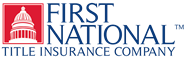 PARTIAL WAIVER OF LIENSDATE:  	Original Contract Amount:	$	Previous Payments:	$	Current Payments:	$	Contract Balance:	$	Less Retention:	$	STATE OF VIRGINIACOUNTY/CITY OF 	; To wit:KNOW ALL MEN THAT_____________________________, for and in consideration of, the sum of ________________________________________________, in payment of invoice or application dated _____________________________________________________, does hereby waive, release and relinquish any and all claims of lien which ____________________________________________ now has upon the premises known and described as 	,for labor, materials and services furnished prior to _____________________________ said premises being owned by 	.By:  	Subscribed and sworn to before me this ____ day of _________________________, 20 ____.Notary PublicMy Commission Expires:  	.FINAL WAIVER OF LIENSDATE:  	Original Contract Amount:	$	Previous Payments:	$	Current Payments:	$	Contract Balance:	$	STATE OF VIRGINIACOUNTY/CITY OF 	; To wit:KNOW ALL MEN THAT _____________________________, for and in consideration of, the sum of ________________________________________________, in payment of invoice or application dated _____________________________________________________, does hereby waive, release and relinquish any and all claims of lien which ____________________________________________ now has upon the premises known and described as 	,for labor, materials and services furnished prior to _____________________________ said premises being owned by 	.By:  	Subscribed and sworn to before me this ____ day of _________________________, 20 ____.Notary PublicMy Commission Expires:  	.